ΕΛΜΕ ΠΕΙΡΑΙΑ		          Μαυρομιχάλη 14		                                                              Πειραιάς, 19/03/2018        (3ο ΓΕΛ-1ος όροφος)Τηλ. : 2104124810                                                                                           Πρωτ:  046Φαξ  : 2103000423e-mail : elmepeir@yahoo.gr                                                  Προς: - Συναδέλφους ΕΛΜΕ Πειραιάwww.elmepeiraia.gr      	                                          	                  	                                          	                                                                                                                            Το Δ.Σ. της ΕΛΜΕ Πειραιά καταγγέλλει τη σύλληψη της προέδρου, του αντιπροέδρου και πιθανόν κι άλλων μελών του ΔΣ της Α’ ΕΛΜΕ Θεσσαλονίκης με τη διαδικασία του αυτόφωρου  μέσα από τα σπίτια τους, μπροστά στα έκπληκτα μάτια των μικρών παιδιών τους.          Το «έγκλημα» των συνδικαλιστών της Α' ΕΛΜΕ Θεσσαλονίκης είναι ότι εξέδωσαν ψήφισμα καταδίκης της εργοδοσίας της εταιρείας VresNET (εταιρεία τηλεφωνικού καταλόγου), η οποία προχώρησε στην απόλυση εργαζόμενης που βρίσκονταν στον έβδομο μήνα εγκυμοσύνης και στην συνέχεια απέλυσε τρεις ακόμα συναδέλφους της που τόλμησαν να την υπερασπιστούν.  Στην συνέχεια, ο εργοδότης υπέβαλε μήνυση στην απολυμένη αλλά και σε όσους κατήγγειλαν την αυθαιρεσία της εργοδοσίας με αποτέλεσμα η εισαγγελία να κινήσει τη διαδικασία του αυτόφωρου και να διατάξει την άμεση σύλληψη των συναδέλφων.        Οι συνάδελφοι αφέθηκαν τελικά ελεύθεροι και περιμένουν να οριστεί τακτική δικάσιμος!                 Απαιτούμε εδώ και τώρα να απαλλαγούν από κάθε κατηγορία!Μετά την προσπάθεια καταστολής των λαϊκών αντιδράσεων και κινητοποιήσεων με τα  ΜΑΤ, τα χημικά και τα δακρυγόνα, τώρα ποινικοποιείται και η έκφραση αλληλεγγύης. Ο αυταρχικός κατήφορος της κυβέρνησης, της δήθεν «αμερόληπτης» δικαιοσύνης και των εργοδοτών δε θα περάσει. Η  ΑΛΛΗΛΕΓΓΥΗ  ΕΙΝΑΙ  ΤΟ  ΟΠΛΟ  ΜΑΣ.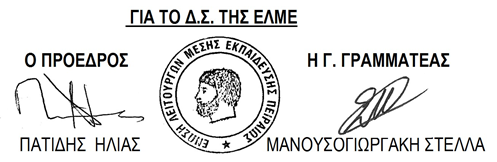 